Администрация Дзержинского районаКрасноярского краяПОСТАНОВЛЕНИЕс. Дзержинское23.10.2019										№ 890-пОб утверждении Порядка оформления (переоформления), прекращения (приостановления) действия карт маршрута регулярных перевозок на территории Дзержинского районаВ соответствии с Федеральными законами от 06.10.2003 № 131-ФЗ «Об общих принципах организации местного самоуправления в Российской Федерации», от 13.07.2015 № 220-ФЗ «Об организации регулярных перевозок пассажиров и багажа автомобильным транспортом и городским наземным электрическим транспортом в Российской Федерации и о внесении изменений в отдельные законодательные акты Российской Федерации», руководствуясь статьей 19 Устава района, ПОСТАНОВЛЯЮ:1. Утвердить Порядок оформления (переоформления), прекращения (приостановления) действия карт маршрута регулярных перевозок на территории Дзержинского района согласно приложению.2.Постановление опубликовать в районной газете «Дзержинец».3.Контроль за исполнением настоящего постановления возложить на заместителя главы по сельскому хозяйству и оперативному управлению С.Н. Сухарева.4. Постановление вступает в силу со дня подписания.Временно исполняющийобязанности главыДзержинского района							В.Н. ДергуновПриложениек постановлению администрации районаот 23.10.2019 № 890-пПорядокоформления (переоформления) прекращения (приостановления) действия карт маршрута регулярных перевозок на территории Дзержинского района1. Карты маршрута регулярных перевозок оформляется на бланке утвержденном Приказом Минтранса России от 10.11.2015 N 332 "Об утверждении формы бланка карты маршрута регулярных перевозок и порядка его заполнения".1.1. Бланк карты маршрута регулярных перевозок является документом строгой отчетности, защищенным от подделки.1.2. Оформление карт маршрута регулярных перевозок осуществляется администрацией Дзержинского района по итогам конкурсных процедур в соответствии с законодательством Российской Федерации о контрактной системе в сфере закупок товаров, работ, услуг для обеспечения государственных и муниципальных нужд, в соответствии со статьей 14 Федерального закона N 220-ФЗ с учетом условий документации о закупке. Переоформление карт маршрута осуществляется в соответствии с условиями заключенного муниципального контракта (дополнительными соглашениями к муниципальному контракту).2. Карта маршрута регулярных перевозок, выданная юридическому лицу, индивидуальному предпринимателю или одному из участников договора простого товарищества, подлежит переоформлению в случае продления срока ее действия, изменения в установленном порядке класса или характеристик транспортного средства, реорганизации юридического лица в форме преобразования, изменения его наименования, адреса места нахождения, а также в случае изменения места жительства индивидуального предпринимателя.2.1. Переоформление карты маршрута регулярных перевозок осуществляется администрацией Дзержинского района в течение пяти дней со дня обращения с соответствующим заявлением юридического лица, индивидуального предпринимателя или уполномоченного участника договора простого товарищества, которым выдана данная карта.3. Основаниями для принятия решения о прекращении действия карты маршрута регулярных перевозок являются обстоятельства, предусмотренные частью 1 статьи 29 Федерального закона N 220-ФЗ.3.1. Основанием для принятия решения о приостановлении действия карты маршрута регулярных перевозок согласно части 7 статьи 29 Федерального закона N 220-ФЗ является приостановление действия имеющейся у юридического лица, индивидуального предпринимателя, хотя бы у одного из участников договора простого товарищества лицензии на осуществление деятельности по перевозке пассажиров автомобильным транспортом.3.2. При наступлении обстоятельств, предусмотренных пунктом 5 статьи 29 Федерального закона № 220-ФЗ, а также в случае неоднократного (два и более раза) нарушения по вине юридического лица, индивидуального предпринимателя или хотя бы одного из участников договора простого товарищества, которым выданы карты маршрута регулярных перевозок, в течение четырех месяцев подряд требований к осуществлению регулярных перевозок по муниципальным маршрутам регулярных перевозок, администрация Дзержинского района обеспечивает подготовку искового заявления в суд о прекращении действия карты маршрута регулярных перевозок.3.3. Администрация Дзержинского района в течение 5 рабочих дней осуществляет подготовку проекта распоряжения о прекращении (приостановлении) действия карты маршрута регулярных перевозок с указанием даты прекращения действия карты маршрута регулярных перевозок.3.4. В случае принятия решения о прекращении действия карты маршрута регулярных перевозок администрация Дзержинского района в течение 3 рабочих дней со дня принятия данного решения осуществляет подготовку проекта распоряжения о прекращении действия карты маршрута регулярных перевозок с указанием даты прекращения действия карты маршрута регулярных перевозок.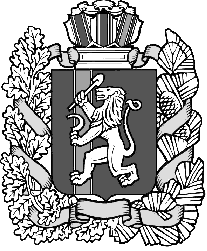 